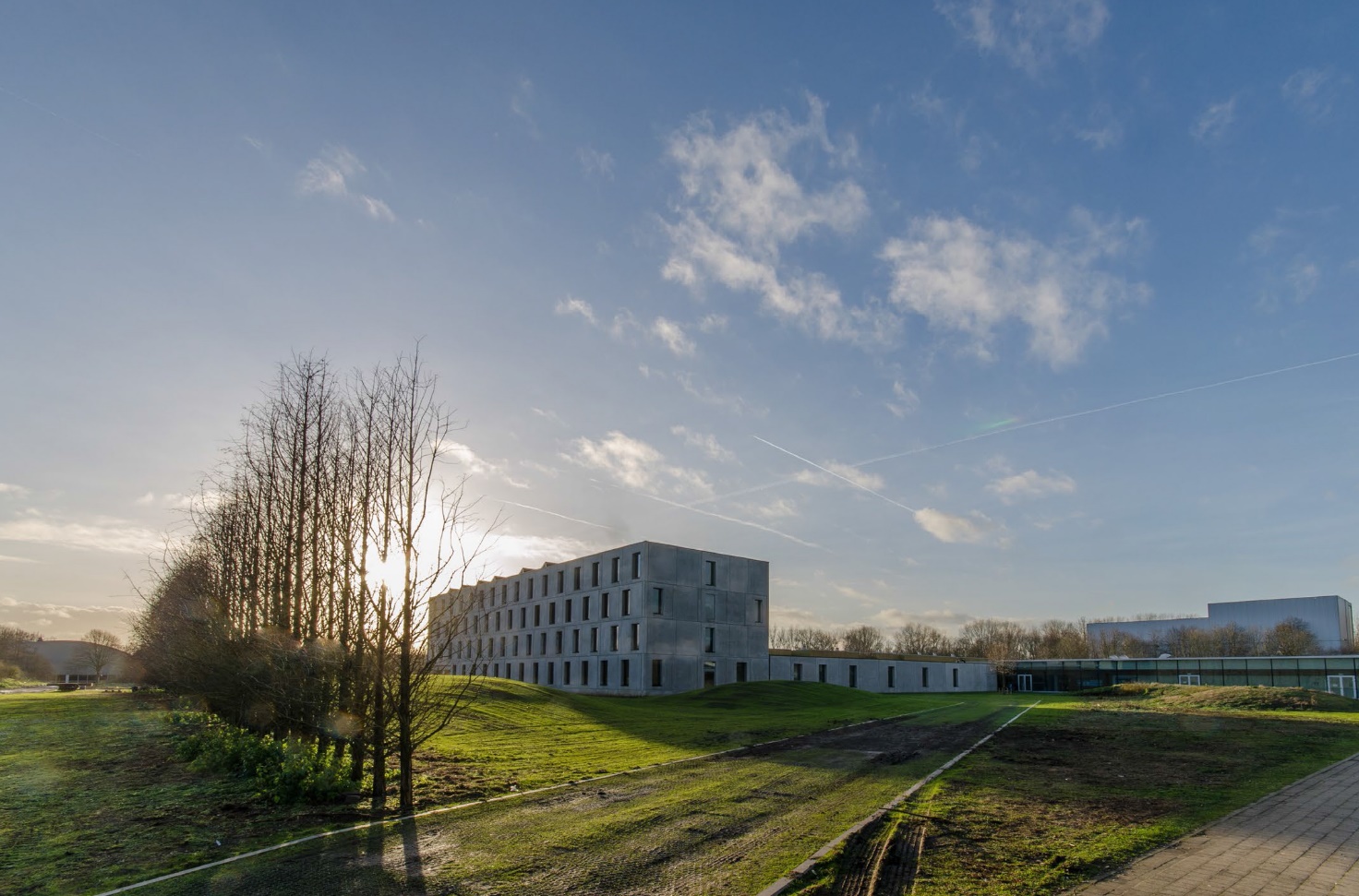 Internaat Questopia is een autonoom internaat in Gent gelegen op Campinglaan 7.In de eerste plaats ontvangen wij kinderen die studie en topsport combineren. Dit zijn voornamelijk leerlingen van de topsportschool Voskenslaan studierichting Topsport & Studie en van de basis- en middenschool campus Voskenslaan. Ook leerlingen van andere scholen die deel uitmaken van een sportproject komen in aanmerking voor een plaats op ons internaat.Zowel voor jongens als meisjesEénpersoonskamers en tweepersoonskamersDoorlopend open van zondagavond 18u30 tot vrijdag 11u00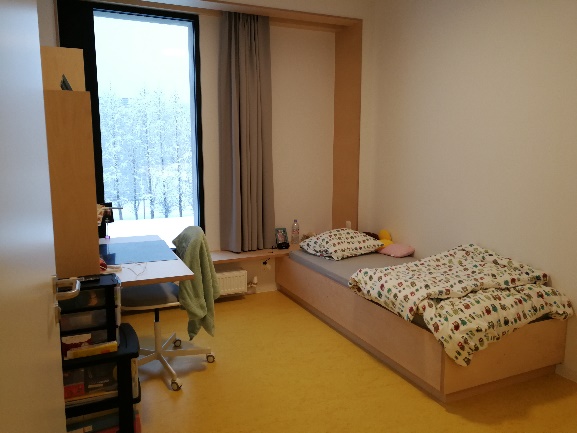 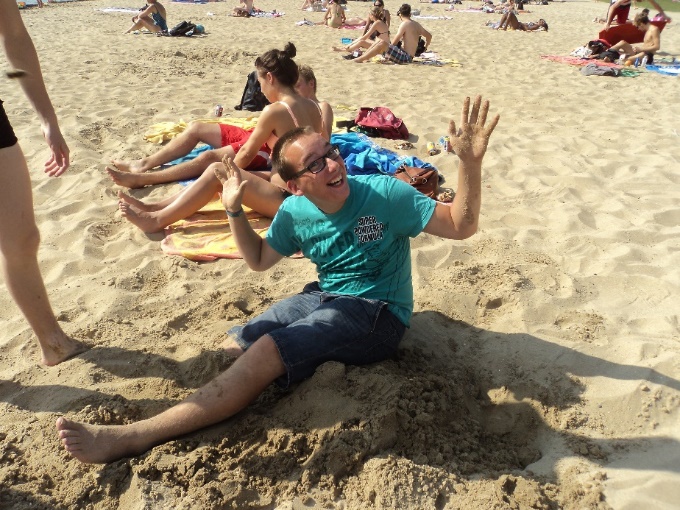 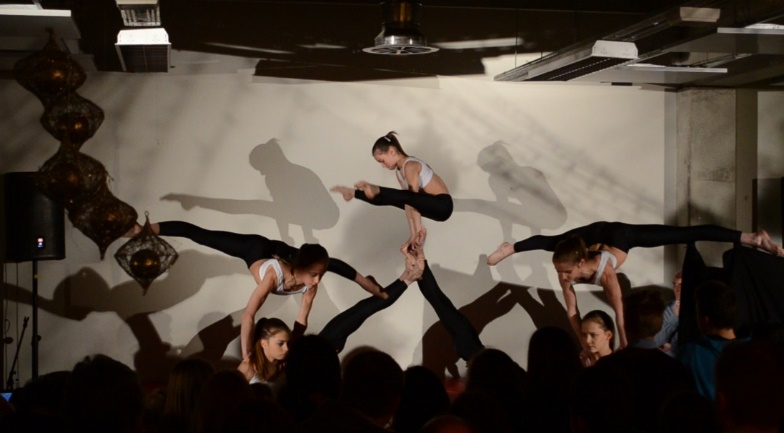 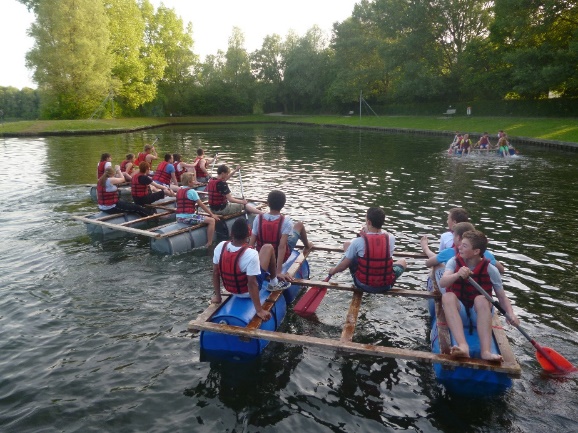 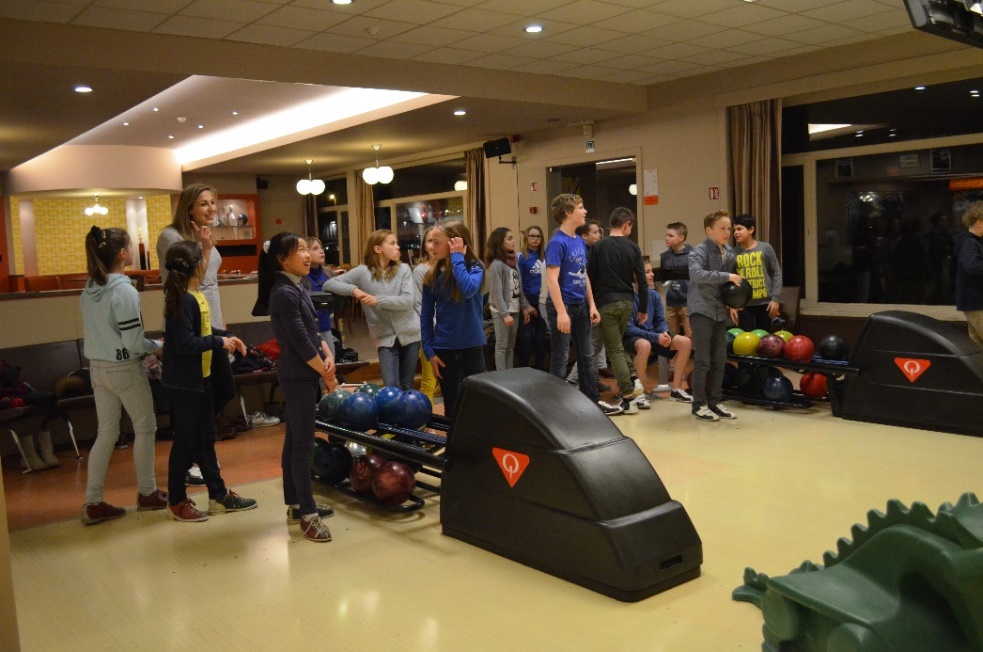 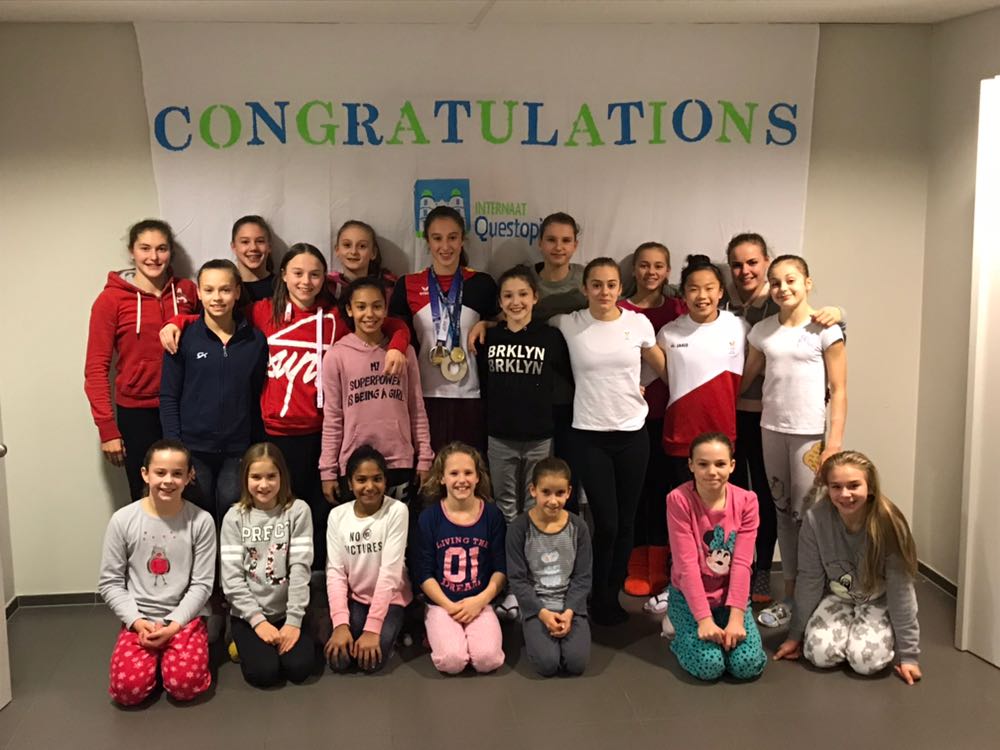 Inschrijving na telefonische afspraak met de waarnemend directeur Bart Jooris.Tel: +32 9/220.23.30  &  +32 491/61.16.96			Mail: directie@internaatquestopia.be  Meer informatie over het internaat op: http://www.InternaatQuestopia.be